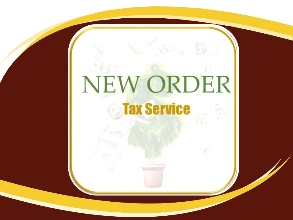 6. Are there any problems or notices/letters that you received from IRS? (OVER)7. Please list your spouse/ dependent(s) information:8. Did you receive unemployment benefits in 2018?    YES OR NO   	 If yes, list start/ end date?_____________________________9. Do you have any unpaid IRS debt, child support, Student Loans, Military or Bank Product loan that is delinquent?    YES OR NO      	If yes, which and how much?___________________________ 10. Did you or any of your dependents attend college or formal training during 2018. If so, please provide loan amount and/ or qualified tuition and fees and list any out-of-pocket expenses such as books, materials, or supplies. 11. Please list housing information. 12. Do you have a GAS bill in your name?  If so, yearly amount? ____________________13. Driver’s License OR State ID#:______________________ Expires:_______________ 14. Comments:      _____________________________________________________________________     _____________________________________________________________________ Payment is due at time of service.  If for any reason, payment is not received, an ACH will be issued or legal actions will be pursued to acquire payment.Thank you for doing business with NEW ORDER!!! ________________________________________      _____________________________Client Signature	   DateClient InformationClient InformationClient InformationClient InformationClient InformationClient InformationClient InformationClient InformationClient InformationClient InformationClient InformationClient InformationClient InformationClient InformationFull Name:Full Name:Full Name:	Last	Last	Last	Last	Last	Last	Last	LastFirstFirstFirstFirstFirstM.I.Address:Address:Street AddressStreet AddressStreet AddressStreet AddressStreet AddressStreet AddressStreet AddressStreet AddressStreet AddressStreet AddressApartment/Unit #CityCityCityCityCityCityCityStateStateStateZIP CodeContact:Contact:Contact:(         )(         )Social Security Number:Social Security Number:Social Security Number:Social Security Number:Social Security Number:Date of Birth:Date of Birth:Date of Birth:Date of Birth:                                                                       Email:                                                                       Email:                                                                       Email:                                                                       Email:                                                                       Email:                                                                       Email:                                                                       Email:                                                                       Email:                                                                       Email:                                                                       Email:Tax InformationTax InformationTax InformationTax InformationTax InformationTax InformationTax InformationTax InformationTax InformationTax InformationTax InformationTax InformationTax InformationTax Information1. Are you a:1. Are you a:1. Are you a:1. Are you a:1. Are you a:1. Are you a:1. Are you a:1. Are you a:1. Are you a:1. Are you a:1. Are you a:1. Are you a:1. Are you a:1. Are you a:New CustomerNew CustomerNew CustomerNew CustomerNew CustomerReferred Customer Referred Customer Referred Customer Referred Customer Referred Customer Referred Customer Referred Customer Returning CustomerReturning CustomerReturning CustomerReturning CustomerReturning Customer(if referred list source)(if referred list source)_____________________________________________________________________________________________________________________________________________________________________2. Payment Type2. Payment Type2. Payment Type2. Payment Type2. Payment Type2. Payment Type2. Payment Type2. Payment Type2. Payment Type2. Payment Type2. Payment Type2. Payment Type2. Payment Type2. Payment TypeCashCashCashCashCashCheck                                No Up-Front option(see #3)Check                                No Up-Front option(see #3)Check                                No Up-Front option(see #3)Check                                No Up-Front option(see #3)Check                                No Up-Front option(see #3)Check                                No Up-Front option(see #3)Check                                No Up-Front option(see #3)3. Would you like your refund direct deposited into your bank account? If so, please provide: Financial Institution Routing Number (RTN) & Account Number (DAN)3. Would you like your refund direct deposited into your bank account? If so, please provide: Financial Institution Routing Number (RTN) & Account Number (DAN)3. Would you like your refund direct deposited into your bank account? If so, please provide: Financial Institution Routing Number (RTN) & Account Number (DAN)3. Would you like your refund direct deposited into your bank account? If so, please provide: Financial Institution Routing Number (RTN) & Account Number (DAN)3. Would you like your refund direct deposited into your bank account? If so, please provide: Financial Institution Routing Number (RTN) & Account Number (DAN)3. Would you like your refund direct deposited into your bank account? If so, please provide: Financial Institution Routing Number (RTN) & Account Number (DAN)3. Would you like your refund direct deposited into your bank account? If so, please provide: Financial Institution Routing Number (RTN) & Account Number (DAN)3. Would you like your refund direct deposited into your bank account? If so, please provide: Financial Institution Routing Number (RTN) & Account Number (DAN)3. Would you like your refund direct deposited into your bank account? If so, please provide: Financial Institution Routing Number (RTN) & Account Number (DAN)3. Would you like your refund direct deposited into your bank account? If so, please provide: Financial Institution Routing Number (RTN) & Account Number (DAN)3. Would you like your refund direct deposited into your bank account? If so, please provide: Financial Institution Routing Number (RTN) & Account Number (DAN)3. Would you like your refund direct deposited into your bank account? If so, please provide: Financial Institution Routing Number (RTN) & Account Number (DAN)3. Would you like your refund direct deposited into your bank account? If so, please provide: Financial Institution Routing Number (RTN) & Account Number (DAN)3. Would you like your refund direct deposited into your bank account? If so, please provide: Financial Institution Routing Number (RTN) & Account Number (DAN)RTN:DAN:Checking___________________Checking___________________Checking___________________Checking___________________Checking___________________Savings______________________ Savings______________________ Savings______________________ Savings______________________ Savings______________________ Savings______________________ Savings______________________ 4. Which filing method will you use for this years’ returns?4. Which filing method will you use for this years’ returns?4. Which filing method will you use for this years’ returns?4. Which filing method will you use for this years’ returns?4. Which filing method will you use for this years’ returns?4. Which filing method will you use for this years’ returns?4. Which filing method will you use for this years’ returns?4. Which filing method will you use for this years’ returns?4. Which filing method will you use for this years’ returns?4. Which filing method will you use for this years’ returns?4. Which filing method will you use for this years’ returns?4. Which filing method will you use for this years’ returns?4. Which filing method will you use for this years’ returns?4. Which filing method will you use for this years’ returns?Refund Transfer (7-10) No upfront option*(This is a BANK PRODUCT)Refund Transfer (7-10) No upfront option*(This is a BANK PRODUCT)Refund Transfer (7-10) No upfront option*(This is a BANK PRODUCT)Refund Transfer (7-10) No upfront option*(This is a BANK PRODUCT)Refund Transfer (7-10) No upfront option*(This is a BANK PRODUCT)Electronic Filing* (additional charges apply)Electronic Filing* (additional charges apply)Electronic Filing* (additional charges apply)Electronic Filing* (additional charges apply)Electronic Filing* (additional charges apply)5. Your filing status:5. Your filing status:5. Your filing status:5. Your filing status:5. Your filing status:5. Your filing status:5. Your filing status:5. Your filing status:5. Your filing status:5. Your filing status:5. Your filing status:5. Your filing status:5. Your filing status:5. Your filing status:Single (no dependents)Single (no dependents)Single (no dependents)Single (no dependents)Single (no dependents)Head of Household (at least 1 dependent)Head of Household (at least 1 dependent)Head of Household (at least 1 dependent)Head of Household (at least 1 dependent)Head of Household (at least 1 dependent)Head of Household (at least 1 dependent)Head of Household (at least 1 dependent)Married, filing separatelyMarried, filing separatelyMarried, filing separatelyMarried, filing separatelyMarried, filing separatelyMarried, filing jointlyMarried, filing jointlyMarried, filing jointlyMarried, filing jointlyMarried, filing jointlyMarried, filing jointlyMarried, filing jointlyYESNO First NameLast NameDate of BirthSocial Sec # RelationshipDay Care (attach receipt)Name of AttendeeSchool Name/ LocationTuition/ FeesInterestRENTERSHOMEOWNERSCurrent rent/lease:  $                     per month   Mortgage interest:                           $If you moved during 2018, please list previous rent:Real Estate/Property taxes:            $# of months: ________ Amount per month: $_______Mortgage premiums/points:            $